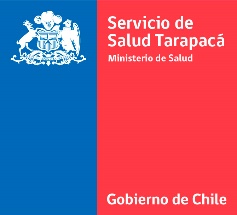 SOLICITUD DE INSCRIPCIÓN CANDITADO PRESENTANTE DEL PERSONALJUNTA CALIFICADORA CENTRAL SERVICIO DE SALUD TARAPACÁQuienes suscriben y firman, vienen a postular como representante del Personal, ante la Junta calificadora Central de la Dirección del Servicio de Salud de Tarapacá, de personal afecto al Estatuto Administrativo, en conformidad a lo dispuesto en el Art. 22 del D.L. Nº 1229/1992, sobre reglamento de calificaciones a:Se deja establecido que el citado (a) funcionario (a), acepta a través del presente documento esta nominación conforme se expresa a continuación:En constancia de la presente solicitud de inscripción firman los siguientes funcionarios pertenecientes al estamento que se postula:ASUBDIRECTOR DE GESTION Y DESARROLLO DE LAS PERSONAS SSTNOMBRE COMPLETOESTAMENTOCALID. JURIDICADEPTO. /UNIDADESTABLECIMIENTOPOSTULA COMO REPRESENTANTE DEL ESTAMENTOFIRMA POSTULANTENOMBREFIRMAFECHA EMISIÓNRECEPCIÓN 